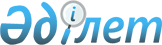 О внесении изменений в решение Шардаринского районного маслихата от 9 января 2012 года № 52-384-ІV "О районном бюджете на 2012-2014 годы"
					
			Утративший силу
			
			
		
					Решение Шардаринского районного маслихата Южно-Казахстанской области от 6 ноября 2012 года № 9-59-V. Зарегистрировано Департаментом юстиции  Южно-Казахстанской области 20 ноября 2012 года № 2145. Утратило силу в связи с истечением срока применения - (письмо Шардаринского районного маслихата Южно-Казахстанской области от 30 января 2013 года № 10)      Сноска. Утратило силу в связи с истечением срока применения - (письмо Шардаринского районного маслихата Южно-Казахстанской области от 30.01.2013 № 10).

      В соответствии с пунктом 5 статьи 109 Бюджетного кодекса Республики Казахстан от 4 декабря 2008 года, подпунктом 1) пункта 1 статьи 6 Закона Республики Казахстан от 23 января 2001 года «О местном государственном управлении и самоуправлении в Республике Казахстан» и решением Южно-Казахстанского областного маслихата от 23 октября 2012 года № 7/67-V «О внесении изменений и дополнения в решение Южно-Казахстанского областного маслихата от 7 декабря 2011 года 47/450-IV «Об областном бюджете на 2012-2014 годы», зарегистрированного в Реестре государственной регистрации нормативных правовых актов за № 2118, районный маслихат РЕШИЛ:



      1. Внести в решение Шардаринского районного маслихата от 9 января 2012 года № 52-384-ІV «О районном бюджете на 2012-2014 годы» (зарегистрировано в Реестре государственной регистрации нормативных правовых актов за № 14-15-129, опубликовано 27 января 2012 года в районной газете «Шартарап-Шарайна» № 05-06(457-458)) следующие изменения:



      пункт 1 изложить в новый редакции:

      «1. Утвердить районный бюджет Шардаринского района на 2012-2014 годы согласно приложениям 1, 2 и 3 соответственно, в том числе на 2012 год в следующих объемах:

      1) доходы – 8 654 747 тысяча тенге, в том числе по:

      налоговым поступлениям – 1 454 065 тысяч тенге;

      неналоговым поступлениям – 3 551 тысяча тенге;

      поступлениям от продажи основного капитала – 10 789 тысяч тенге;

      поступлениям трансфертов – 7 186 342 тысяч тенге;

      2) затраты – 8 722 113 тысяча тенге;

      3) чистое бюджетное кредитование – 3 974 тысяч тенге, в том числе:

      бюджетные кредиты – 4 854 тысячи тенге;

      погашение бюджетных кредитов – 880 тысяч тенге;

      4) сальдо по операциям с финансовыми активами – 0 тенге;

      5) дефицит (профицит) бюджета – - 71 340 тысяч тенге;

      6) финансирование дефицита (использование профицита) бюджета – 71 340 тысяч тенге, в том числе:

      поступление займов – 4 854 тысяч тенге;

      погашение займов – 712 тысяч тенге;

      используемые остатки бюджетных средств – 67 198 тысяч тенге.».



      Приложения 1, 4, 5 к указанному решению изложить в новой редакции согласно приложениям 1, 2, 3 к настоящему решению.



      2. Настоящее решение вводится в действие с 1 января 2012 года.      Председатель сессии                        З.Талбидин      Секретарь районного маслихата              Т.Бердибеков

Приложение 1 к решению

маслихата Шардаринского района

№ 9-59-V от 6 ноября 2012 годаПриложение 1 к решению

маслихата Шардаринского района

№ 52-384-IV от 9 января 2012 года Районный бюджет на 2012 год      

Приложение 2 к решению

маслихата Шардаринского района

№ 9-59-V от 6 ноября 2012 годаПриложение 4 к решению

маслихата Шардаринского района

№ 52-384-IV от 9 января 2012 года Перечень бюджетных программ развития района на 2012-2014 годы направленных на реализацию бюджетных инвестиционных проектов (программ)

Приложение 3 к решению

маслихата Шардаринского района

№ 9-59-V от 6 ноября 2012 годаПриложение 5 к решению

маслихата Шардаринского района

№ 52-384-IV от 9 января 2012 года Перечень бюджетных программ города и сельских округов финансируемого из местного бюджета на 2012 год 
					© 2012. РГП на ПХВ «Институт законодательства и правовой информации Республики Казахстан» Министерства юстиции Республики Казахстан
				КатегорияКатегорияКатегорияНаименованиеСумма, тысяч тенгеКлассКлассСумма, тысяч тенгеПодклассПодклассПодклассСумма, тысяч тенге1111231. Доходы8 654 7471Налоговые поступления1 454 06501Подоходный налог182 2032Индивидуальный подоходный налог182 20303Социальный налог167 1781Социальный налог167 17804Hалоги на собственность1 082 6261Hалоги на имущество1 032 8793Земельный налог9 3934Hалог на транспортные средства34 1815Единый земельный налог6 17305Внутренние налоги на товары, работы и услуги17 9302Акцизы4 0143Поступления за использование природных и других ресурсов5 6264Сборы за ведение предпринимательской и профессиональной деятельности8 0535Налог на игорный бизнес23708Обязательные платежи, взимаемые за совершение юридически значимых действий и (или) выдачу документов уполномоченными на то государственными органами или должностными лицами4 1281Государственная пошлина4 1282Неналоговые поступления3 55101Доходы от государственной собственности1 7273Дивиденды на государственные пакеты акций, находящиеся в государственной собственности9255Доходы от аренды имущества, находящегося в государственной собственности8024Штрафы, пени, санкции, взыскания, налагаемые государственными учреждениями, финансируемыми из государственного бюджета, а также содержащимися и финансируемыми из бюджета (сметы расходов) Национального Банка Республики Казахстан 5501Штрафы, пени, санкции, взыскания, налагаемые государственными учреждениями, финансируемыми из государственного бюджета, а также содержащимися и финансируемыми из бюджета (сметы расходов) Национального Банка Республики Казахстан, за исключением поступлений от организаций нефтяного сектора55006Прочие неналоговые поступления1 2741Прочие неналоговые поступления1 2743Поступление от продажи основного капитала10 78901Продажа государственного имущества, закрепленного за государственными учреждениями8001Продажа государственного имущества, закрепленного за государственными учреждениями80003Продажа земли и нематериальных активов9 9891Продажа земли9 9894Поступление трансфертов7 186 34202Трансферты из вышестоящих органов государственного управления7 186 3422Трансферты из областного бюджета7 186 342КодыКодыНаименованиеСумма, тысяч тенгеФункциональные группыФункциональные группыФункциональные группыФункциональные группыФункциональные группыСумма, тысяч тенгеФункциональная подгруппаФункциональная подгруппаФункциональная подгруппаФункциональная подгруппаСумма, тысяч тенгеАдминистратор бюджетных программАдминистратор бюджетных программАдминистратор бюджетных программСумма, тысяч тенгеПрограммаПрограммаСумма, тысяч тенге2. Затраты8 722 11301Государственные услуги общего характера544 2081Представительные, исполнительные и другие органы, выполняющие общие функции государственного управления505 253112Аппарат маслихата района (города областного значения)19 160001Услуги по обеспечению деятельности маслихата района (города областного значения)18 480003Капитальные расходы государственных органов680122Аппарат акима района (города областного значения)94 836001Услуги по обеспечению деятельности акима района (города областного значения)93 136003Капитальные расходы государственного органа1 700123Аппарат акима района в городе, города районного значения, поселка, аула (села), аульного (сельского) округа391 257001Услуги по обеспечению деятельности акима района в городе, города районного значения, поселка, аула (села), аульного (сельского) округа255 829022Капитальные расходы государственного органа135 4289Прочие государственные услуги общего характера38 955459Отдел экономики и финансов района (города областного значения)38 955001Услуги по реализации государственной политики в области формирования и развития экономической политики, государственного планирования, исполнения бюджета и управления коммунальной собственностью района (города областного значения)29 768015Капитальные расходы государственного органа3 892108Разработка или корректировка технико-экономического обоснования местных бюджетных инвестиционных проектов и концессионных проектов и проведение его экспертизы, консультативное сопровождение концессионных проектов5 29502Оборона13 5581Военные нужды13 558122Аппарат акима района (города областного значения)13 558005Мероприятия в рамках исполнения всеобщей воинской обязанности13 55804Образование4 655 4611Дошкольное воспитание и обучение474 401123Аппарат акима района в городе, города районного значения, поселка, аула (села), аульного (сельского) округа152 563041Реализация государственного образовательного заказа в дошкольных организациях образования152 563464Отдел образования района (города областного значения)321 838021Увеличение размера доплаты за квалификационную категорию воспитателям детских садов, мини-центров, школ-интернатов: общего типа, специальных (коррекционных), специализированных для одаренных детей, организаций образования для детей-сирот и детей, оставшихся без попечения родителей, центров адаптации несовершеннолетних за счет трансфертов из республиканского бюджета3 066040Реализация государственного образовательного заказа в дошкольных организациях образования318 7722Начальное, основное среднее и общее среднее образование3 899 383123Аппарат акима района в городе, города районного значения, поселка, аула (села), аульного (сельского) округа3 022005Организация бесплатного подвоза учащихся до школы и обратно в аульной (сельской) местности3 022464Отдел образования района (города областного значения)3 896 361003Общеобразовательное обучение3 680 922006Дополнительное образование для детей142 216063Повышение оплаты труда учителям, прошедшим повышение квалификации по учебным программам АОО "Назарбаев Интеллектуальные школы" за счет трансфертов из республиканского бюджета3 231064Увеличение размера доплаты за квалификационную категорию учителям организаций начального, основного среднего, общего среднего образования: школы-интернаты: (общего типа, специальных (коррекционных), специализированных для одаренных детей; организаций для детей-сирот и детей, оставшихся без попечения родителей) за счет трансфертов из республиканского бюджета69 9929Прочие услуги в области образования281 677464Отдел образования района (города областного значения)272 977001Услуги по реализации государственной политики на местном уровне в области образования15 593005Приобретение и доставка учебников, учебно-методических комплексов для государственных учреждений образования района (города областного значения)50 439012Капитальные расходы государственного органа8 360015Ежемесячные выплаты денежных средств опекунам (попечителям) на содержание ребенка-сироты (детей-сирот), и ребенка (детей), оставшегося без попечения родителей за счет трансфертов из республиканского бюджета18 194020Обеспечение оборудованием, программным обеспечением детей-инвалидов, обучающихся на дому за счет трансфертов из республиканского бюджета14 914067Капитальные расходы подведомственных государственных учреждений и организаций165 477467Отдел строительства района (города областного значения)8 700037Строительство и реконструкция объектов образования8 70006Социальная помощь и социальное обеспечение278 8782Социальная помощь249 113451Отдел занятости и социальных программ района (города областного значения)249 113002Программа занятости87 142005Государственная адресная социальная помощь463006Оказание жилищной помощи3 158007Социальная помощь отдельным категориям нуждающихся граждан по решениям местных представительных органов15 979014Оказание социальной помощи нуждающимся гражданам на дому21 613016Государственные пособия на детей до 18 лет90 278017Обеспечение нуждающихся инвалидов обязательными гигиеническими средствами и предоставление услуг специалистами жестового языка, индивидуальными помощниками в соответствии с индивидуальной программой реабилитации инвалида12 452023Обеспечение деятельности центров занятости населения18 0289Прочие услуги в области социальной помощи и социального обеспечения29 765451Отдел занятости и социальных программ района (города областного значения)29 765001Услуги по реализации государственной политики на местном уровне в области обеспечения занятости и реализации социальных программ для населения28 393011Оплата услуг по зачислению, выплате и доставке пособий и других социальных выплат252021Капитальные расходы государственного органа1 120067Капитальные расходы подведомственных государственных учреждений и организаций007Жилищно-коммунальное хозяйство1 023 3691Жилищное хозяйство432 830123Аппарат акима района в городе, города районного значения, поселка, аула (села), аульного (сельского) округа58 527027Ремонт и благоустройство объектов в рамках развития сельских населенных пунктов по Программе занятости 202058 527467Отдел строительства района (города областного значения)374 303003Проектирование, строительство и (или) приобретение жилья государственного коммунального жилищного фонда5 000004Проектирование, развитие, обустройство и (или) приобретение инженерно-коммуникационной инфраструктуры369 3032Коммунальное хозяйство427 746458Отдел жилищно-коммунального хозяйства, пассажирского транспорта и автомобильных дорог района (города областного значения)58 752012Функционирование системы водоснабжения и водоотведения58 752467Отдел строительства района (города областного значения)368 994005Развитие коммунального хозяйства274 985006Развитие системы водоснабжения и водоотведения94 0093Благоустройство населенных пунктов162 793123Аппарат акима района в городе, города районного значения, поселка, аула (села), аульного (сельского) округа496010Содержание мест захоронений и погребение безродных496458Отдел жилищно-коммунального хозяйства, пассажирского транспорта и автомобильных дорог района (города областного значения)162 297015Освещение улиц в населенных пунктах9 551016Обеспечение санитарии населенных пунктов18 346018Благоустройство и озеленение населенных пунктов134 40008Культура, спорт, туризм и информационное пространство288 3941Деятельность в области культуры36 342455Отдел культуры и развития языков района (города областного значения)32 342003Поддержка культурно-досуговой работы32 342467Отдел строительства района (города областного значения)4 000011Развитие объектов культуры4 0002Спорт128 492465Отдел физической культуры и спорта района (города областного значения)128 492005Развитие массового спорта и национальных видов спорта98 871006Проведение спортивных соревнований на районном (города областного значения) уровне7 000007Подготовка и участие членов сборных команд района (города областного значения) по различным видам спорта на областных спортивных соревнованиях22 6213Информационное пространство60 539455Отдел культуры и развития языков района (города областного значения)43 484006Функционирование районных (городских) библиотек39 164007Развитие государственного языка и других языков народа Казахстана4 320456Отдел внутренней политики района (города областного значения)17 055002Услуги по проведению государственной информационной политики через газеты и журналы15 475005Услуги по проведению государственной информационной политики через телерадиовещание1 5809Прочие услуги по организации культуры, спорта, туризма и информационного пространства63 021455Отдел культуры и развития языков района (города областного значения)15 347001Услуги по реализации государственной политики на местном уровне в области развития языков и культуры12 027010Капитальные расходы государственных органов985032Капитальные расходы подведомственных государственных учреждений и организаций2 335456Отдел внутренней политики района (города областного значения)28 078001Услуги по реализации государственной политики на местном уровне в области информации, укрепления государственности и формирования социального оптимизма граждан15 608003Реализация мероприятий в сфере молодежной политики11 570006Капитальные расходы государственного органа450032Капитальные расходы подведомственных государственных учреждений и организаций450465Отдел физической культуры и спорта района (города областного значения)19 596001Услуги по реализации государственной политики на местном уровне в сфере физической культуры и спорта17 081004Капитальные расходы государственного органа1 115032Капитальные расходы подведомственных государственных учреждений и организаций1 40009Топливно-энергетический комплекс и недропользование1 270 3399Прочие услуги в области топливно-энергетического комплекса и недропользования1 270 339467Отдел строительства района (города областного значения)1 270 339009Развитие теплоэнергетической системы1 270 33910Сельское, водное, лесное, рыбное хозяйство, особо охраняемые природные территории, охрана окружающей среды и животного мира, земельные отношения118 5551Сельское хозяйство32 066454Отдел предпринимательства и сельского хозяйства района (города областного значения)919099Реализация мер по оказанию социальной поддержки специалистов919473Отдел ветеринарии района (города областного значения)31 147001Услуги по реализации государственной политики на местном уровне в сфере ветеринарии12 276003Капитальные расходы государственных органов650007Организация отлова и уничтожения бродячих собак и кошек2 550008Возмещение владельцам стоимости изымаемых и уничтожаемых больных животных, продуктов и сырья животного происхождения1 400009Проведение ветеринарных мероприятий по энзоотическим болезням животных13 471010Проведение мероприятий по идентификации сельскохозяйственных животных8006Земельные отношения16 646463Отдел земельных отношений района (города областного значения)16 646001Услуги по реализации государственной политики в области регулирования земельных отношений на территории района (города областного значения)15 761007Капитальные расходы государственного органа8859Прочие услуги в области сельского, водного, лесного, рыбного хозяйства, охраны окружающей среды и земельных отношений69 843473Отдел ветеринарии района (города областного значения)69 843011Проведение противоэпизоотических мероприятий69 84311Промышленность, архитектурная, градостроительная и строительная деятельность59 8832Архитектурная, градостроительная и строительная деятельность59 883467Отдел строительства района (города областного значения)23 325001Услуги по реализации государственной политики на местном уровне в области строительства20 565017Капитальные расходы государственного органа2 760468Отдел архитектуры и градостроительства района (города областного значения)36 558001Услуги по реализации государственной политики в области архитектуры и градостроительства на местном уровне9 573003Разработка схем градостроительного развития территории района и генеральных планов населенных пунктов26 000004Капитальные расходы государственного органа98512Транспорт и коммуникации250 5401Автомобильный транспорт250 540458Отдел жилищно-коммунального хозяйства, пассажирского транспорта и автомобильных дорог района (города областного значения)250 540023Обеспечение функционирования автомобильных дорог250 54013Прочие188 8089Прочие188 808123Аппарат акима района в городе, города районного значения, поселка, аула (села), аульного (сельского) округа6752040Реализация мер по содействию экономическому развитию регионов в рамках Программы «Развитие регионов» за счет целевых трансфертов из республиканского бюджета6752454Отдел предпринимательства и сельского хозяйства района (города областного значения)32 972001Услуги по реализации государственной политики на местном уровне в области развития предпринимательства, промышленности и сельского хозяйства25 787007Капитальные расходы государственного органа1 185108Разработка или корректировка технико-экономического обоснования местных бюджетных инвестиционных проектов и концессионных проектов и проведение его экспертизы, консультативное сопровождение концессионных проектов6 000458Отдел жилищно-коммунального хозяйства, пассажирского транспорта и автомобильных дорог района (города областного значения)134 933001Услуги по реализации государственной политики на местном уровне в области жилищно-коммунального хозяйства, пассажирского транспорта и автомобильных дорог134 183013Капитальные расходы государственного органа750459Отдел экономики и финансов района (города областного значения)14 151012Резерв местного исполнительного органа района (города областного значения)14 15114Обслуживание долга11Обслуживание долга1459Отдел экономики и финансов района (города областного значения)1021Обслуживание долга местных исполнительных органов по выплате вознаграждений и иных платежей по займам из областного бюджета115Трансферты30 1191Трансферты30 119459Отдел экономики и финансов района (города областного значения)30 119006Возврат неиспользованных (недоиспользованных) целевых трансфертов24 232024Целевые текущие трансферты в вышестоящие бюджеты в связи с передачей функций государственных органов из нижестоящего уровня государственного управления в вышестоящий5 8873. Чистое бюджетное кредитование3 974Бюджетные кредиты4 854Погашение бюджетных кредитов8804. Сальдо по операциям с финансовыми активами05. Дефицит (профицит) бюджета-71 3406. Финансирование дефицита (использование профицита) бюджета71 340Поступление займов4 854Погашение займов712Используемые остатки бюджетных средств67 198ФГФПГАБПНаименование расходов2012 год2013 год2014 годПрограммаПрограмма4Образование870055164109Прочие услуги в области образования87005516410467Отдел строительства района (города областного значения)87005516410037Строительство и реконструкция объектов образования870055164107Жилищно-коммунальное хозяйство740 297509 259640 0001Жилищное хозяйство37130300467Отдел строительства района (города областного значения)37130300003Строительство и (или) приобретение жилья государственного коммунального жилищного фонда200000004Развитие, обустройство и (или) приобретение инженерно-коммуникационной инфраструктуры369303002Коммунальное хозяйство368994509 259640000467Отдел строительства района (города областного значения)368994509 259640 000005Развитие коммунального хозяйства274 985509 2590006Развитие системы водоснабжения94 0090640 0008Культура, спорт, туризм и информационное пространство4 000009Прочие услуги по организации культуры, спорта, туризма и информационного пространства4 00000467Отдел строительства района (города областного значения)4 00000011Развитие объектов культуры4 000009Топливно-энергетический комплекс и недропользование1 262 5391 517 5481 765 5169Прочие услуги в области топливно-энергетического комплекса и недропользования1 262 5391 517 5481 765 516467Отдел строительства района (города областного значения)1 262 5391 517 5481 765 516009Развитие теплоэнергетической системы1 262 5391 517 5481 765 516Всего2 015 5362 578 4482 405 516ФГФПГАБПНаименованиеСумма, тысяч тенгеПрограммаПрограммаСумма, тысяч тенге111123Расходы612617Аппарат акима аульного округа ЖаушыкумАппарат акима аульного округа ЖаушыкумАппарат акима аульного округа ЖаушыкумАппарат акима аульного округа ЖаушыкумАппарат акима аульного округа Жаушыкум1663301Государственные услуги общего характера162331Представительные, исполнительные и другие органы, выполняющие общие функции государственного управления16233123Аппарат акима района в городе, города районного значения, поселка, аула (села), аульного (сельского) округа16233001Услуги по обеспечению деятельности акима района в городе, города районного значения, поселка, аула (села), аульного (сельского) округа15348022Капитальные расходы государственного органа88504Образование4002Начальное, основное среднее и общее среднее образование400123Аппарат акима района в городе, города районного значения, поселка, аула (села), аульного (сельского) округа400005Организация бесплатного подвоза учащихся до школы и обратно в аульной (сельской) местности400Аппарат акима аульного округа им. К.ТурысбековаАппарат акима аульного округа им. К.ТурысбековаАппарат акима аульного округа им. К.ТурысбековаАппарат акима аульного округа им. К.ТурысбековаАппарат акима аульного округа им. К.Турысбекова13997901Государственные услуги общего характера1399791Представительные, исполнительные и другие органы, выполняющие общие функции государственного управления139979123Аппарат акима района в городе, города районного значения, поселка, аула (села), аульного (сельского) округа139979001Услуги по обеспечению деятельности акима района в городе, города районного значения, поселка, аула (села), аульного (сельского) округа16953022Капитальные расходы государственного органа123026Аппарат акима аульного округа КоссейтАппарат акима аульного округа КоссейтАппарат акима аульного округа КоссейтАппарат акима аульного округа КоссейтАппарат акима аульного округа Коссейт4248901Государственные услуги общего характера126931Представительные, исполнительные и другие органы, выполняющие общие функции государственного управления12693123Аппарат акима района в городе, города районного значения, поселка, аула (села), аульного (сельского) округа12693001Услуги по обеспечению деятельности акима района в городе, города районного значения, поселка, аула (села), аульного (сельского) округа11943022Капитальные расходы государственного органа7504Образование277141Дошкольное воспитание и обучение27714123Аппарат акима района в городе, города районного значения, поселка, аула (села), аульного (сельского) округа27714041Реализация государственного образовательного заказа в дошкольных организациях образования2771413Прочие20829Прочие2082123Аппарат акима района в городе, города районного значения, поселка, аула (села), аульного (сельского) округа2082040Реализация мер по содействию экономическому развитию регионов в рамках Программы «Развитие регионов» за счет целевых трансфертов из республиканского бюджета2082Аппарат акима Коксуского сельского округаАппарат акима Коксуского сельского округаАппарат акима Коксуского сельского округаАппарат акима Коксуского сельского округаАппарат акима Коксуского сельского округа2756501Государственные услуги общего характера185091Представительные, исполнительные и другие органы, выполняющие общие функции государственного управления18509123Аппарат акима района в городе, города районного значения, поселка, аула (села), аульного (сельского) округа18509001Услуги по обеспечению деятельности акима района в городе, города районного значения, поселка, аула (села), аульного (сельского) округа17624022Капитальные расходы государственного органа88504Образование67211Дошкольное воспитание и обучение6721123Аппарат акима района в городе, города районного значения, поселка, аула (села), аульного (сельского) округа6721041Реализация государственного образовательного заказа в дошкольных организациях образования672113Прочие23359Прочие2335123Аппарат акима района в городе, города районного значения, поселка, аула (села), аульного (сельского) округа2335040Реализация мер по содействию экономическому развитию регионов в рамках Программы «Развитие регионов» за счет целевых трансфертов из республиканского бюджета2335Аппарат акима аульного округа Узын атаАппарат акима аульного округа Узын атаАппарат акима аульного округа Узын атаАппарат акима аульного округа Узын атаАппарат акима аульного округа Узын ата10101601Государственные услуги общего характера138921Представительные, исполнительные и другие органы, выполняющие общие функции государственного управления13892123Аппарат акима района в городе, города районного значения, поселка, аула (села), аульного (сельского) округа13892001Услуги по обеспечению деятельности акима района в городе, города районного значения, поселка, аула (села), аульного (сельского) округа13142022Капитальные расходы государственного органа75004Образование285971Дошкольное воспитание и обучение28597123Аппарат акима района в городе, города районного значения, поселка, аула (села), аульного (сельского) округа28597041Реализация государственного образовательного заказа в дошкольных организациях образования2859707Жилищно-коммунальное хозяйство585271Жилищное хозяйство58527123Аппарат акима района в городе, города районного значения, поселка, аула (села), аульного (сельского) округа58527027Ремонт и благоустройство объектов в рамках развития сельских населенных пунктов по Программе занятости 202058527Аппарат акима аульного округа Алатау батырАппарат акима аульного округа Алатау батырАппарат акима аульного округа Алатау батырАппарат акима аульного округа Алатау батырАппарат акима аульного округа Алатау батыр8601101Государственные услуги общего характера163031Представительные, исполнительные и другие органы, выполняющие общие функции государственного управления16303123Аппарат акима района в городе, города районного значения, поселка, аула (села), аульного (сельского) округа16303001Услуги по обеспечению деятельности акима района в городе, города районного значения, поселка, аула (села), аульного (сельского) округа15418022Капитальные расходы государственного органа88504Образование673731Дошкольное воспитание и обучение66773123Аппарат акима района в городе, города районного значения, поселка, аула (села), аульного (сельского) округа66773041Реализация государственного образовательного заказа в дошкольных организациях образования667732Начальное, основное среднее и общее среднее образование600123Аппарат акима района в городе, города районного значения, поселка, аула (села), аульного (сельского) округа600005Организация бесплатного подвоза учащихся до школы и обратно в аульной (сельской) местности60013Прочие23359Прочие2335123Аппарат акима района в городе, города районного значения, поселка, аула (села), аульного (сельского) округа2335040Реализация мер по содействию экономическому развитию регионов в рамках Программы «Развитие регионов» за счет целевых трансфертов из республиканского бюджета2335Аппарат акима аульного округа КызылкумАппарат акима аульного округа КызылкумАппарат акима аульного округа КызылкумАппарат акима аульного округа КызылкумАппарат акима аульного округа Кызылкум1370601Государственные услуги общего характера137061Представительные, исполнительные и другие органы, выполняющие общие функции государственного управления13706123Аппарат акима района в городе, города районного значения, поселка, аула (села), аульного (сельского) округа13706001Услуги по обеспечению деятельности акима района в городе, города районного значения, поселка, аула (села), аульного (сельского) округа12821022Капитальные расходы государственного органа885Аппарат акима аульного округа АкшенгелдиАппарат акима аульного округа АкшенгелдиАппарат акима аульного округа АкшенгелдиАппарат акима аульного округа АкшенгелдиАппарат акима аульного округа Акшенгелди4978301Государственные услуги общего характера497831Представительные, исполнительные и другие органы, выполняющие общие функции государственного управления49783123Аппарат акима района в городе, города районного значения, поселка, аула (села), аульного (сельского) округа49783001Услуги по обеспечению деятельности акима района в городе, города районного значения, поселка, аула (села), аульного (сельского) округа49033022Капитальные расходы государственного органа750Аппарат акима аульного округа СуткентАппарат акима аульного округа СуткентАппарат акима аульного округа СуткентАппарат акима аульного округа СуткентАппарат акима аульного округа Суткент3967601Государственные услуги общего характера169181Представительные, исполнительные и другие органы, выполняющие общие функции государственного управления16918123Аппарат акима района в городе, города районного значения, поселка, аула (села), аульного (сельского) округа16918001Услуги по обеспечению деятельности акима района в городе, города районного значения, поселка, аула (села), аульного (сельского) округа16033022Капитальные расходы государственного органа88504Образование227581Дошкольное воспитание и обучение22758123Аппарат акима района в городе, города районного значения, поселка, аула (села), аульного (сельского) округа22758041Реализация государственного образовательного заказа в дошкольных организациях образования22758Аппарат акима аульного округа ДостыкАппарат акима аульного округа ДостыкАппарат акима аульного округа ДостыкАппарат акима аульного округа ДостыкАппарат акима аульного округа Достык1552501Государственные услуги общего характера155251Представительные, исполнительные и другие органы, выполняющие общие функции государственного управления15525123Аппарат акима района в городе, города районного значения, поселка, аула (села), аульного (сельского) округа15525001Услуги по обеспечению деятельности акима района в городе, города районного значения, поселка, аула (села), аульного (сельского) округа13148022Капитальные расходы государственного органа2377Аппарат акима города ШардараАппарат акима города ШардараАппарат акима города ШардараАппарат акима города ШардараАппарат акима города Шардара8023401Государственные услуги общего характера777161Представительные, исполнительные и другие органы, выполняющие общие функции государственного управления77716123Аппарат акима района в городе, города районного значения, поселка, аула (села), аульного (сельского) округа77716001Услуги по обеспечению деятельности акима района в городе, города районного значения, поселка, аула (села), аульного (сельского) округа74366022Капитальные расходы государственного органа335004Образование20222Начальное, основное среднее и общее среднее образование2022123Аппарат акима района в городе, города районного значения, поселка, аула (села), аульного (сельского) округа2022005Организация бесплатного подвоза учащихся до школы и обратно в аульной (сельской) местности202207Жилищно-коммунальное хозяйство4963Благоустройство населенных пунктов496123Аппарат акима района в городе, города районного значения, поселка, аула (села), аульного (сельского) округа496010Содержание мест захоронений и погребение безродных496